Oddział Polskiego Towarzystwa Psychologicznego w Poznaniu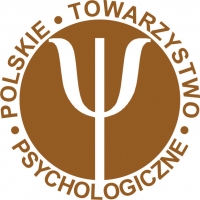 orazPolskie Towarzystwo Położnych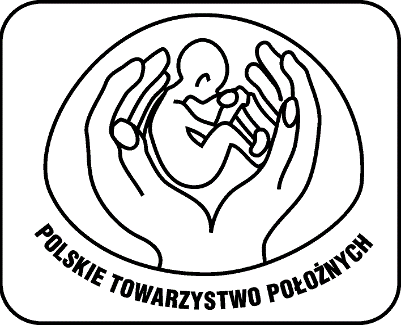 ZAPRASZAJĄ16. września 2015 r. o godz. 18.00na wykładprof. dr hab. Leona DrobnikaKierownika Kliniki Anestezjologii, Intensywnej Terapii i Leczenia Bólu UM w Poznaniu"Czy człowiek (mózg) potrzebuje marihuany - ryzyko czy nadzieja?który odbędzie się w Poznaniu,Wydział Nauk Społecznych ul. Szamarzewskiego 89, bud. D sala kinowa